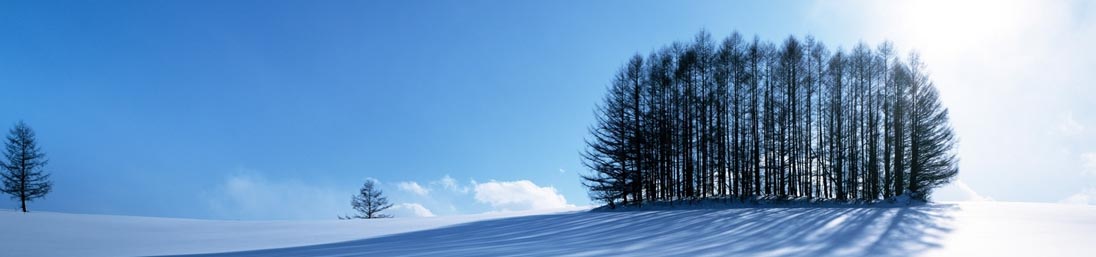 FEBRUARI2023